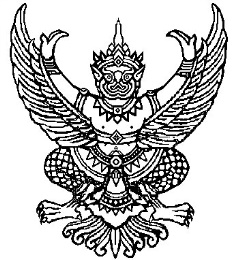 ที่ มท ๐๘10.6/ว            	                                          กรมส่งเสริมการปกครองท้องถิ่น                                                                                    ถนนนครราชสีมา เขตดุสิต กทม.  ๑๐๓๐๐           พฤศจิกายน  ๒๕62เรื่อง	การปรับปรุง/แก้ไข ข้อมูลผู้มีสิทธิรับเงินเบี้ยยังชีพผู้สูงอายุและเบี้ยความพิการขององค์กรปกครอง                       ส่วนท้องถิ่น ประจำปีงบประมาณ พ.ศ. 2563 ในระบบสารสนเทศการจัดการฐานข้อมูลเบี้ยยังชีพขององค์กรปกครองส่วนท้องถิ่นเรียน  ผู้ว่าราชการจังหวัด ทุกจังหวัดอ้างถึง	1. หนังสือกรมส่งเสริมการปกครองท้องถิ่น ด่วนที่สุด ที่ มท 0810.6/ว 3765 ลงวันที่ 18 กันยายน 2562	2. หนังสือกรมส่งเสริมการปกครองท้องถิ่น ด่วนที่สุด ที่ มท 0810.6/ว 4043 ลงวันที่ 3 ตุลาคม 2562สิ่งที่ส่งมาด้วย	รายละเอียดการปรับปรุง/แก้ไข ข้อมูลผู้มีสิทธิรับเงินเบี้ยยังชีพผู้สูงอายุและเบี้ยความพิการ                  ขององค์กรปกครองส่วนท้องถิ่นฯ					        จำนวน 1 ฉบับตามที่กรมส่งเสริมการปกครองท้องถิ่น ขอให้จังหวัดแจ้งองค์กรปกครองส่วนท้องถิ่นดำเนินการปรับปรุงข้อมูลเพื่อเตรียมความพร้อมรองรับการจ่ายเงินเบี้ยยังชีพผู้สูงอายุและเบี้ยความพิการของ                      องค์กรปกครองส่วนท้องถิ่น ตามโครงการบูรณาการฐานข้อมูลสวัสดิการสังคม (e-Payment) และได้จัด              การประชุมซักซ้อมแนวทางในการดำเนินโครงการบูรณาการฐานข้อมูลสวัสดิการสังคม (e-Payment)                  ผ่านระบบวีดิทัศน์ทางไกล (Video Conference) ความละเอียดแจ้งแล้ว นั้นกรมส่งเสริมการปกครองท้องถิ่น ได้นำส่งข้อมูลผู้มีสิทธิรับเงินเบี้ยยังชีพผู้สูงอายุและ                     เบี้ยความพิการขององค์กรปกครองส่วนท้องถิ่น ประจำปีงบประมาณ พ.ศ. 2563 ในระบบสารสนเทศ              การจัดการฐานข้อมูลเบี้ยยังชีพขององค์กรปกครองส่วนท้องถิ่นให้กรมบัญชีกลางตรวจสอบ และกรมบัญชีกลาง             ได้จัดส่งข้อมูลที่บกพร่องไม่ตรงข้อเท็จจริงเพื่อให้องค์กรปกครองส่วนท้องถิ่นแก้ไข จึงขอให้จังหวัดแจ้ง             องค์กรปกครองส่วนท้องถิ่นดำเนินการปรับปรุง/แก้ไข ข้อมูลผู้มีสิทธิรับเงินเบี้ยยังชีพผู้สูงอายุและ                           เบี้ยความพิการในระบบสารสนเทศการจัดการฐานข้อมูลเบี้ยยังชีพขององค์กรปกครองส่วนท้องถิ่นที่บกพร่องให้ถูกต้อง ภายในวันที่ 30 พฤศจิกายน 2562 โดยเลือกหัวข้อผู้มีสิทธิ์ได้รับเบี้ยยังชีพ เลือกเมนู “ข้อมูล           ส่งกรมบัญชีกลาง” และให้ตรวจสอบข้อมูลที่เมนู “ผลการตรวจสอบ” รายละเอียดปรากฏตามสิ่งที่ส่งมาด้วย	        	จึงเรียนมาเพื่อโปรดพิจารณา                         ขอแสดงความนับถือ                              อธิบดีกรมส่งเสริมการปกครองท้องถิ่น